A Weekly Newsletter of Nu‘uanu Congregational Church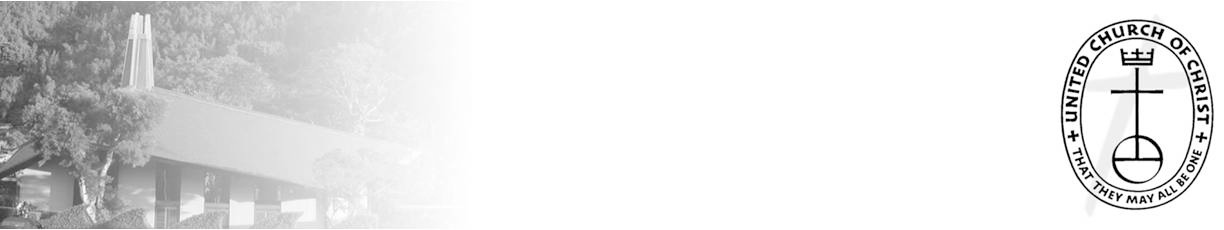 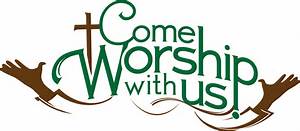 Special October ProgramsBy Lori Yamashiro	Blessing of the Animals. Bring your pets or pictures of your pets on Sunday, October 2. Blessing of the animals will take place after the worship service, outside the sanctuary streamside. So, bring bread, and Fido, and Fluffy.	World Communion Sunday. Oct. 2, 2022 is as part of UCC’s World Communion Sunday observance, which includes Neighbors in Need (NIN).  NIN is a special mission offering of the United Church of Christ that helps ministries of justice and compassion support through a variety of justice initiatives, advocacy efforts, and direct service projects through grants, which help justice work in our American communities.We are inviting the congregation to bring a loaf of bread, any kind of bread, unopened in its original wrapper. We will be donating the bread to a non-profit organization that will help feed our sisters and brothers in the community. Halloween Fun: On October 30. Come dressed to impress in your Halloween costume and you could win a prize! The Christian Nurture Board will be planning something for the keiki after the worship service.	Hope you can join us for some fun while we worship God, help our community, and take care of all God's creatures!Give AlohaWe will be participating in this years Give Aloha program again.  Give Aloha will be running from September 1, 2022 through September 30, 2022 at all participating Foodland’s, Foodland Farms, and Sack-N-Saves.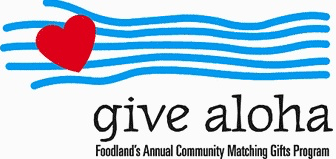 	Nu‘uanu Congregational Church’s organization number is 78424.  There is a limit of up to $249.00 per Maika‘i Card number.  Please make sure that you send us your receipt, either in the mail, with your donation, or email a picture of it to nccadmin@hawaiiantel.net.  The receipt must have your name and the amount so that we can credit the donation to the right person/family!Family Promise MealsBy Judy KeithVolunteers are needed for Family Promise dinners on October 9th & 23rd. Two to three people can team up to plan a menu & deliver dinners to our Family Promise guests. Many thanks to those who have provided meals in July & August & have volunteered to do so this month.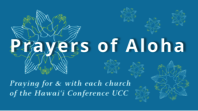 Week of September 25:
Huialoha Congregational Church (Maui)
Mokuaikaua Church (Hawai'i Island)
Kanana Fou Church (O'ahu)Worship During CovidFrom The Med Team: Donna Chung, Becky Kanenaka, Judy Keith, Lori Yamashiro,  	It is the desire of the medical team to return worship at Nu‘uanu Congregational Church to something as close to “normal” as possible, while at the same time keeping our congregation as safe as possible. In August we resumed passing the offering plate. Later this month, we will be modifying the method in which we celebrate communion. The Diaconate and the med team have put a great deal of thought into how this can be done as safely as possible. Pastor Jeannie, after washing her hands, will distribute the bread using tongs. The juice will be in disposable cups. Ushers will help to maintain distance between worshipers.  	*Because we are an aging congregation and death rates are very much higher when contracting Covid after the age of eighty, we continue to be conservative about relaxing other precautions. Additionally, many of us have medical conditions that put us at higher risk. Our main concern is that we want everyone to feel and to be as safe as possible at church. We do not want people to stay away from worship because of concerns about the possible spread of Covid. We know that quite a few members, including our own pastor, have contracted Covid. To the best of our knowledge, there has been no transmission of illness within our church community. We feel strongly that continuing to wear masks and to socially distance are important practices to keep us as safe as possible and so are asking everyone to continue to do these things as a way of expressing our care and concern for our church ohana. Masks are available at the entrance to the sanctuary. If you choose to worship unmasked, please take one of the seats on the pad just outside. Thank you for helping to keep our church ohana safe.Altar Flowers	Sign up on the Flower Chart on Sundays, or call Mairi at the church office, (808) 595-3935, or email her at nccadmin@hawaiiantel.net.  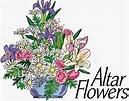 All spots have been filled!